Zahrat Al-Sahra’a International School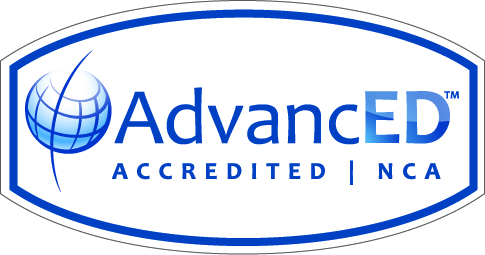 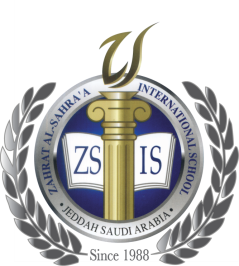 Academic Year 2018-2019Subject: Science							Date : 4th  November 2018Lessons included: Test # 1/Term 1GradesTest 1                                          Grade 4Unit 3: Plants and Animals
Lesson 2: How Do Plants ReproduceLesson 4: How Do Animals ReproduceLesson 5: How are Living Things Adapted to their                  EnvironmentLesson Reviews + Revision Sheet are includedGrade 5Unit 3: Cells to Body systemsLesson 3: How Do cells Work together? (P.128 to 134) Lesson 4: How Do Our Bodies Move, Breathe and                     Circulate Blood?Lesson 5: How Do Our Bodies Digest Food, Remove                  wastes and Send Messages? (P.154 to 159)Lesson Reviews + Revision Sheet are included Grade 6Unit 1: Earth’s Water:Lesson 3: Surface water and Ground WaterUnit 3: Earth’s Atmosphere:Lesson 1: The AtmosphereLesson Reviews + Revision Sheet are included